CuprinsPrezentarea generală a programelor 1Introducere 2Ce să includeți 2Concentrați-vă asupra a ceea ce faceți cel mai bine 2Nu uitați obiectivele centrale 3Personalizați 4Personalizați foarte rapid 4Alegeți cele mai relevante imagini 4Produsele și serviciile noastre 5Produsele și serviciile noastreProdus sau serviciu 1Produs sau serviciu 2Produs sau serviciu 35PersonalizațiDacă aveți impresia că un document care arată atât de bine se formatează greu, nu vă faceți griji!Am creat stiluri care vă permit să potriviți formatarea din această broșură cu un singur clic. Pe fila Pornire a panglicii, vedeți galeria Stiluri.Acesta este stilul Citat. Este foarte bun pentru a evidenția câteva cugetări importante.Personalizați foarte rapidPentru a înlocui textul substituent cu unul propriu, selectați-l pur și simplu și începeți să tastați. Când tastați sau copiați text, nu includeți spațiu la dreapta sau la stânga caracterelor din selecția dvs.Alegeți cele mai relevante imaginiPentru a înlocui orice fotografie cu una proprie, ștergeți-o, apoi, pe fila Inserare, faceți clic pe Imagine.Prezentarea generală a programelorProgram 1Program 2Program 341IntroducereCe să includeți?Știm că puteți vorbi ore în șir despre cât de grozavă este firma dvs. (Și nici nu vă condamnăm pentru asta - sunteți uimitori!) Dar, pentru că trebuie să fiu succint și agreabil, iată câteva sugestii… „Firma dvs. este cea mai bună. Nu pot să îmi imaginez că cineva poate trăi fără voi.” - Client foarte inteligentConcentrați-vă asupra a ceea ce faceți cel mai bineDacă utilizați această broșură pentru firmă, aceste pagini din mijloc sunt un loc bun pentru un rezumat al avantajelor comparative cu concurența sau pentru astfel de mărturii impresionante, ca cea de mai sus. De asemenea, se recomandă să menționați aici o parte din clienții dvs. cei mai importanți:Companie mare, importantăCompanie foarte cunoscutăCompanie foarte impresionantăÎn plus, puteți să includeți o listă cu marcatori de produse, servicii sau avantaje majore ale lucrului cu firma dvs. Sau doar să rezumați punctele tari în câteva paragrafe concise.Dacă firma dvs. nu are fotografii atât de relevante ca exemplele culinare frumoase ilustrate în acest șablon, fiți fără grijă. Puteți pur și simplu să selectați și să ștergeți o pagină de fotografii și să o înlocuiți cu text utilizând stilurile furnizate.O imagine valorează cât 10.000 de cuvinte, dar doar dacă este cea potrivită. În materialele de marketing, rețineți că orice imagine folosiți - bună sau rea - constituie o descriere a firmei dvs.Nu uitați obiectivele centraleAcesta este un loc foarte bun pentru o declarație a obiectivelor23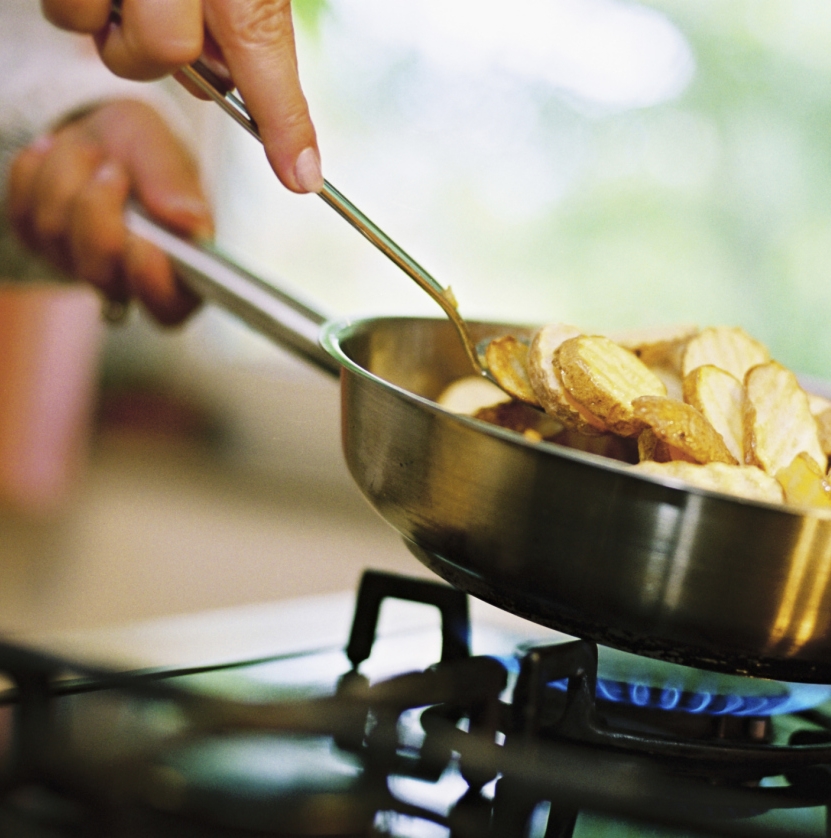 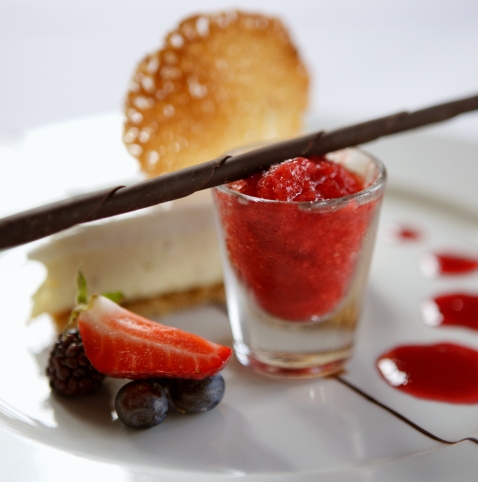 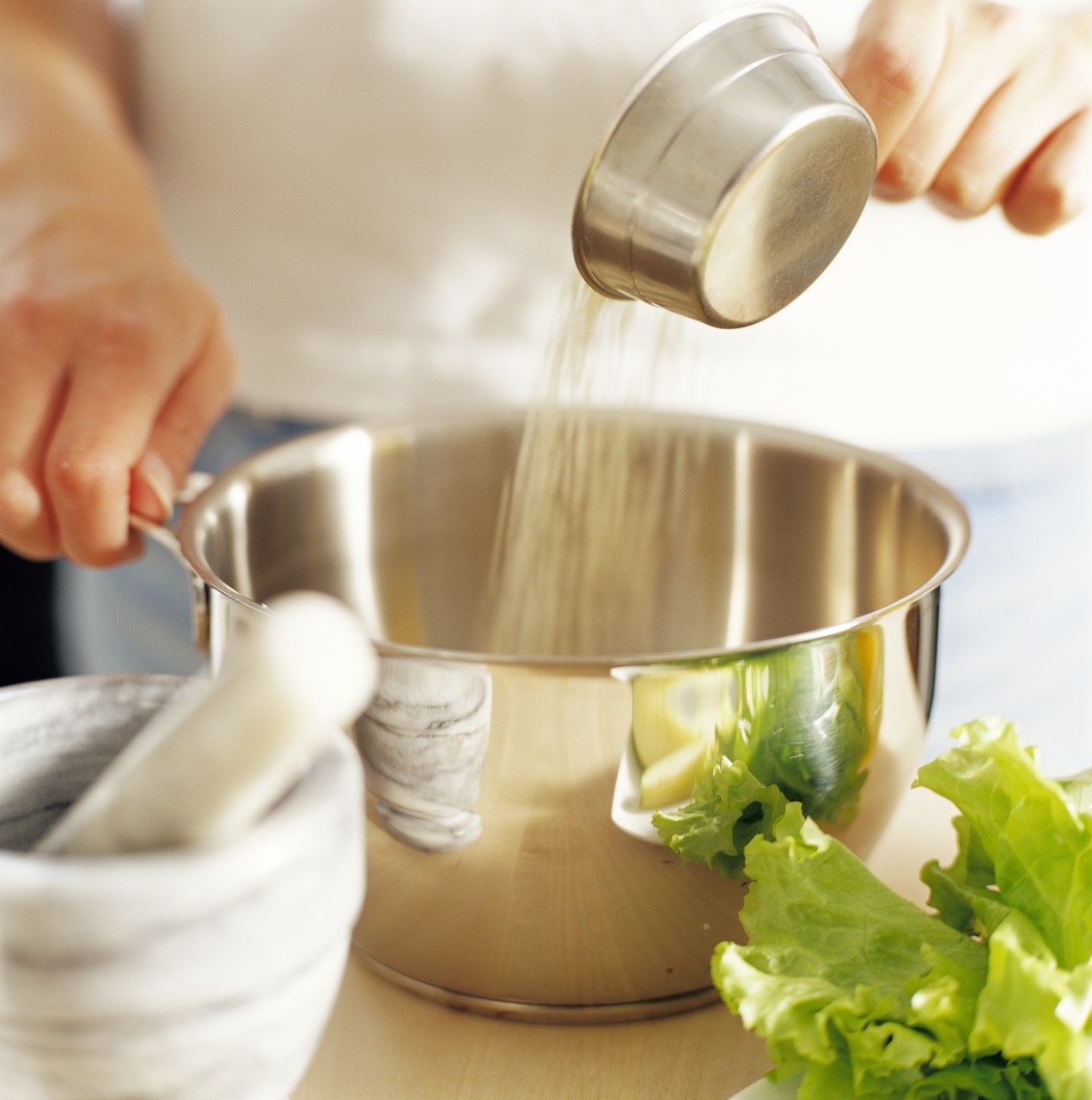 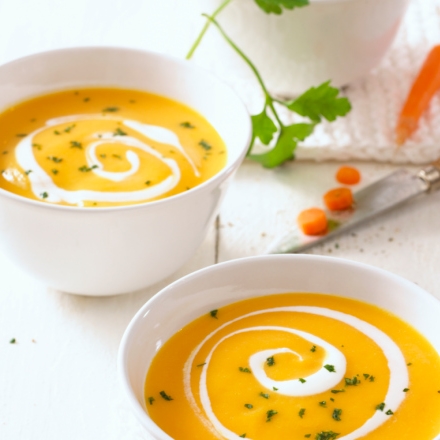 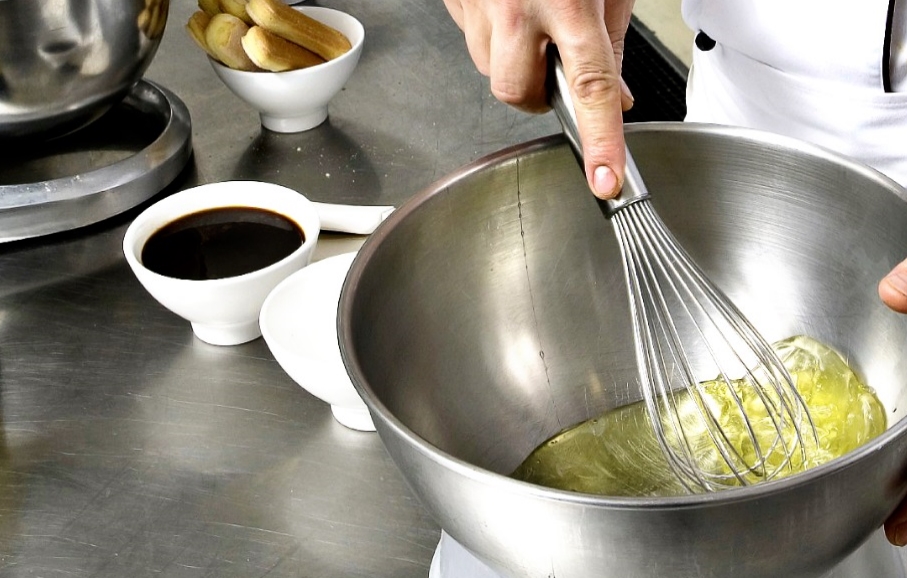 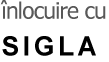 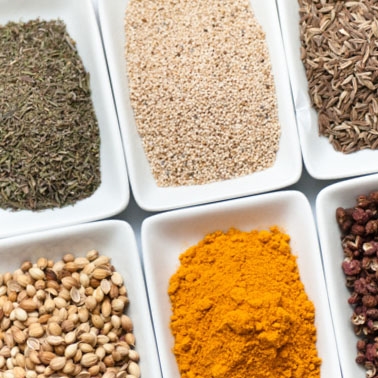 